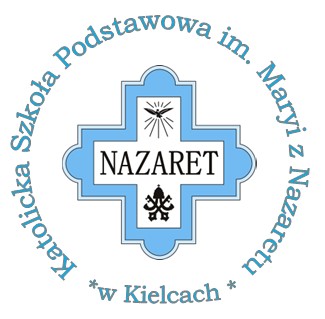 ZGODA NA SAMODZIELNYPOWRÓT DZIECKA ZE SZKOŁYW ROKU SZKOLNYM ……………….Wyrażam zgodę na samodzielny powrót mojego dziecka  …………………………… ……………………………………. (imię i nazwisko dziecka) ze szkoły do domu w okresie ……………………………………………………… o godzinie …………………Jednocześnie oświadczam, iż ponoszę pełną odpowiedzialność za bezpieczeństwo, zdrowie i życie mojego dziecka.……………………………………………..……………………………………………..Podpisy rodziców/opiekunów